Leerperiode 4   SLB									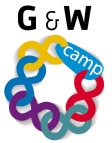 De bedoeling van deze opdracht is dat je samen één tekening maakt van een door jullie gekozen thema. Indien nodig kun je de klas verdelen in 2 groepen.Materialen: Een vel papier op A1 formaat. Voldoende gekleurde stiften.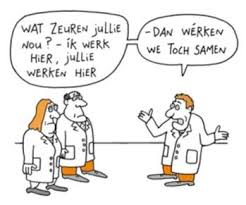 Opdracht A: Een vel papier op A1 formaat ligt op tafel met alle gekleurde stiften. De groepsleden staan rond de tafel. Iedereen begint tegelijkertijd ergens op het vel met een tekening over het thema. Na 1 minuut vraagt de SLB-er aan de studenten om één plaats op te schuiven en verder te tekenen aan de tekening van degene die naast hem stond. Na 1 minuut schuift iedereen weer een plaatsje op. Daarna na een halve minuut en zo door. De SLb-er  houdt de spanning er in. Niemand weet wanneer hij weer moet doorschuiven. Bepaal het doorschuifmoment door te kijken naar hoe en wat er getekend wordt. Het doel is samen, dus als mensen erg hun best doen om hun eigen in-breng helemaal af te maken, laat ze dan doorschuiven. Ga door tot iedereen weer op zijn oorspronkelijke plek staat. Opdracht B: Vraag nu om verbinding te tekenen tussen de verschillende tekeningen van de eerste ronde. En weer schuift iedereen steeds een plaatsje op na een korte of langere minuut. Als het hele vel vol getekend is en de tekening lijkt af, dan stop je.Opdracht C: Bekijk samen de tekening en laat de deelnemers vertellen wat ze zien en wat de tekening bij ze oproept. Nabespreking: Over loslaten van je eigen tekening, over aanvullen bij een ander, over teleurstellingen en ontdekkingen van deze samenwerking. Maak daarna samen een vertaling van de ontdekkingen naar het werk. Titel opdracht:SamenwerkenOpdracht nr. 4-5BBehorend bij:groepsprocesgroepsprocesBewaren in:Planning:Week 5Week 5